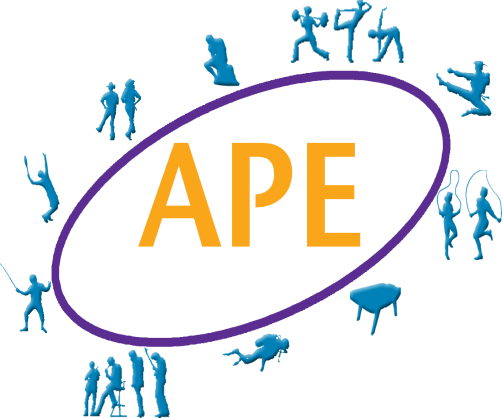 PROCURATION POUR L’ASSEMBLEE GENERALE DU 3 JUILLET 2015Je soussigné(e) …………………………………………………………………………………………………………………………Membre de l’APE à jour de ma cotisation,Donne pouvoir à .………………………………………………………………………………………………………………………(la personne indiquée doit être membre de l’APE et à jour de cotisation et ne peut recevoir plus de 3 procurations)Pour me représenter à l’assemblée générale qui se tiendra le vendredi 3 juillet à 11h à l’ENSTA Paris-TechEt, pour moi et en mon nom, prendre part à toutes délibérations, émettre tout avis et participer aux votes.Fait à ……………………………………………………………………. , le………………………………………………………………Signature précédée de la mention « Bon pour pouvoir »